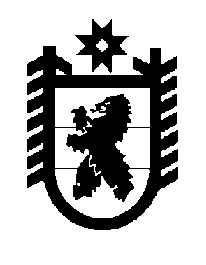 Российская Федерация Республика Карелия    ПРАВИТЕЛЬСТВО РЕСПУБЛИКИ КАРЕЛИЯПОСТАНОВЛЕНИЕот 10 августа 2020 года № 392-Пг. Петрозаводск Об утверждении Порядка предоставления из бюджета Республики Карелия субсидий юридическим лицам (за исключением субсидий государственным (муниципальным) учреждениям), индивидуальным предпринимателям, физическим лицам – производителям товаров, работ, услуг на реализацию дополнительных мероприятий в сфере занятости населения, направленных на снижение напряженности 
на рынке труда субъектов Российской ФедерацииВ соответствии со статьей 78 Бюджетного кодекса Российской Федерации, постановлением Правительства Российской Федерации 
от 6 сентября 2016 года № 887 «Об общих требованиях к нормативным правовым актам, муниципальным правовым актам, регулирующим предоставление субсидий юридическим лицам (за исключением субсидий государственным (муниципальным) учреждениям), индивидуальным предпринимателям, а также физическим лицам – производителям товаров, работ, услуг» Правительство Республики Карелия п о с т а н о в л я е т:1. Утвердить прилагаемый Порядок предоставления из бюджета Республики Карелия субсидий юридическим лицам (за исключением субсидий государственным (муниципальным) учреждениям), индивидуальным предпринимателям, физическим лицам – производителям товаров, работ, услуг на реализацию дополнительных мероприятий в сфере занятости населения, направленных на снижение напряженности на рынке труда субъектов Российской Федерации.2. Настоящее постановление действует до 31 декабря 2020 года.Исполняющий обязанностиГлавы Республики Карелия 					          А.Е. ЧепикУтвержден постановлением ПравительстваРеспублики Карелияот 10 августа 2020 года № 392-ППорядок предоставления из бюджета Республики Карелия субсидий юридическим лицам (за исключением субсидий государственным (муниципальным) учреждениям), индивидуальным предпринимателям, физическим лицам – производителям товаров, работ, услуг  на реализацию дополнительных мероприятий в сфере занятости населения, направленных на снижение напряженности на рынке труда субъектов Российской Федерации1. Настоящий Порядок устанавливает процедуру и условия предоставления из бюджета Республики Карелия субсидий юридическим лицам (за исключением субсидий государственным (муниципальным) учреждениям), индивидуальным предпринимателям, физическим лицам – производителям товаров, работ, услуг на реализацию дополнительного мероприятия в сфере занятости населения, направленного на снижение напряженности на рынке труда Республики Карелия, включающего в себя возмещение работодателям расходов на частичную оплату труда при организации общественных работ для граждан, ищущих работу и обратившихся в органы службы занятости, а также безработных граждан (далее – субсидия).2. Получателями субсидии являются работодатели – юридические лица (за исключением государственных (муниципальных) учреждений), индивидуальные предприниматели, физические лица – производители товаров, работ, услуг, организующие общественные работы и обратившиеся в установленном порядке в государственное казенное учреждение Республики Карелия «Центр занятости населения Республики Карелия» в целях получения государственной услуги по содействию в подборе необходимых работников (далее – работодатель, получатель субсидии).3. Субсидия предоставляется на частичное возмещение затрат работодателей на оплату труда граждан, ищущих работу и обратившихся в органы службы занятости, а также безработных граждан, трудоустроенных по направлению органов службы занятости на общественные работы (далее – незанятые граждане), в соответствии с государственной программой Республики Карелия «Содействие занятости населения», утвержденной постановлением Правительства Республики Карелия от 13 декабря 2013 года № 361-П. 4. Субсидия предоставляется по результатам отбора государственным казенным учреждением Республики Карелия «Центр занятости населения Республики Карелия», до которого в соответствии с бюджетным законодательством Российской Федерации как до получателя бюджетных средств доведены в установленном порядке лимиты бюджетных обязательств на предоставление субсидии на соответствующий финансовый год и плановый период (далее – Учреждение, отбор). Для проведения отбора Учреждение создает экспертную комиссию, утверждает порядок ее работы и состав.5. Для участия в отборе работодатель представляет в Учреждение заявку по форме, установленной органом исполнительной власти Республики Карелия, уполномоченным в области содействия занятости населения (далее – уполномоченный орган), к которой прилагаются следующие документы:а) сведения о работодателе по форме, установленной уполномоченным органом;б) справка, подтверждающая соответствие работодателя требованиям и условиям, установленным настоящим Порядком.6. Прием документов осуществляется Учреждением со дня размещения информации о приеме заявок на официальном сайте уполномоченного органа в информационно-телекоммуникационной сети «Интернет» (https://mintrud.karelia.ru), но не позднее 15 декабря текущего финансового года.Учреждение в течение десяти рабочих дней со дня представления документов рассматривает их и принимает решение о предоставлении субсидии либо об отказе в ее предоставлении, о чем уведомляет работодателя в течение двух рабочих дней со дня приема соответствующего решения.7. Предоставление субсидии осуществляется на основании соглашения (договора) о предоставлении субсидии из бюджета Республики Карелия, заключаемого между Учреждением и получателем субсидии в соответствии с типовой формой, установленной Министерством финансов Республики Карелия (далее – соглашение), предусматривающего согласие получателя субсидии на осуществление проверок Учреждением и уполномоченным органом исполнительной власти Республики Карелия, осуществляющим функции органа внутреннего государственного финансового контроля (далее – уполномоченный орган государственного финансового контроля), соблюдения цели, условий и порядка предоставления субсидии, а также дополнительного соглашения к соглашению.8. Получатели субсидии должны соответствовать следующим требованиям на дату обращения за предоставлением субсидии:у получателей субсидии должна отсутствовать неисполненная обязанность по уплате налогов, сборов, страховых взносов, пеней, штрафов, процентов, подлежащих уплате в соответствии с законодательством Российской Федерации о налогах и сборах;у получателей субсидии должна отсутствовать просроченная задолженность по возврату в бюджет Республики Карелия субсидий, бюджетных инвестиций, предоставленных в том числе в соответствии с иными правовыми актами;получатели субсидии – юридические лица не должны находиться в процессе реорганизации, ликвидации, в отношении них не введена процедура банкротства, деятельность получателя субсидии не приостановлена в порядке, предусмотренном законодательством Российской Федерации, а получатели субсидии – индивидуальные предприниматели не должны прекратить деятельность в качестве индивидуального предпринимателя;получатели субсидии не должны являться иностранными юридическими лицами, а также российскими юридическими лицами, в уставном (складочном) капитале которых доля участия иностранных юридических лиц, местом регистрации которых является государство или территория, включенные в утверждаемый Министерством финансов Российской Федерации перечень государств и территорий, предоставляющих льготный налоговый режим налогообложения и (или) не предусматривающих раскрытия и предоставления информации при проведении финансовых операций (офшорные зоны) в отношении таких юридических лиц, в совокупности превышает 50 процентов;получатели субсидии не должны получать средства из бюджета Республики Карелия на основании иных нормативных правовых актов на цель, указанную в пункте 3 настоящего Порядка;у получателей субсидии должна отсутствовать просроченная задолженность по выплате заработной платы работникам;у получателей субсидии должна отсутствовать неисполненная обязанность по уплате страховых взносов в государственные внебюджетные фонды.9. Субсидия предоставляется при условии принятия получателем субсидии обязательства по достижению установленного в соглашении значения показателя, необходимого для достижения результата предоставления субсидии (далее – показатель, результат).10. Основаниями для отказа в предоставлении субсидии являются:непредставление или представление не в полном объеме документов, указанных в пункте 5 настоящего Порядка;недостоверность представленной работодателем информации;несоответствие работодателя требованиям и условиям, установленным настоящим Порядком.11. В течение двух рабочих дней со дня принятия Учреждением решения о заключении соглашения Учреждение направляет два экземпляра проекта соглашения получателю субсидии. Учреждение в течение двух рабочих дней со дня получения проекта соглашения, подписанного получателем субсидии, подписывает указанное соглашение и направляет один экземпляр соглашения получателю субсидии.12. Субсидия предоставляется в размере, не превышающем одного установленного федеральным законодательством минимального размера оплаты труда, увеличенного на районный коэффициент и страховые взносы в государственные внебюджетные фонды, на одного незанятого гражданина в месяц в течение периода, не превышающего трех месяцев со дня заключения трудового договора между работодателем и незанятым гражданином.13. Подтверждением фактически произведенных затрат являются следующие документы:справка о произведенных работодателем начислениях заработной платы и начисленных страховых взносах;копия ведомости работодателя на выдачу заработной платы с подписью незанятого гражданина или список-реестр и копии платежных поручений с отметкой банка о перечислении заработной платы на лицевой счет незанятого гражданина;копии платежных поручений с отметкой банка о перечислении страховых взносов;копии табелей учета рабочего времени.14. Перечисление субсидии на расчетные или корреспондентские счета, открытые получателям субсидии в учреждениях Центрального банка Российской Федерации или кредитных организациях, производится ежемесячно не позднее десятого рабочего дня после принятия Учреждением решения о предоставлении субсидии в пределах доведенных до Учреждения лимитов бюджетных обязательств.15. Результатом является обеспечение выполнения показателя численности трудоустроенных на общественные работы граждан, ищущих работу и обратившихся в органы службы занятости, а также безработных граждан.Показателем является численность трудоустроенных на общественные работы граждан, ищущих работу и обратившихся в органы службы занятости, а также безработных граждан.Отчетность о достижении результата, показателя получатель субсидии представляет главному распорядителю в течение двадцати рабочих дней со дня истечения срока действия соглашения по форме согласно приложению к настоящему Порядку.Учреждение вправе устанавливать в соглашении сроки и формы представления получателем субсидии дополнительной отчетности.16. Контроль за соблюдением условий, цели и порядка предоставления субсидии осуществляется Учреждением, а также уполномоченным органом государственного финансового контроля.17. За нарушение получателем субсидии условий, цели и порядка предоставления субсидии, выявленное по фактам проверок, проведенных Учреждением и уполномоченным органом государственного финансового контроля, предусматривается следующая мера ответственности:возврат субсидии в бюджет Республики Карелия в случае:нецелевого использования – в полном объеме;нарушения условий, установленных при ее предоставлении, – в объеме субсидии, полученной в период текущего финансового года, в котором установлено нарушение;недостижения показателей – в полном объеме.В случае установления фактов нарушения условий, цели и порядка предоставления субсидии получатель субсидии возвращает субсидию в бюджет Республики Карелия по коду доходов бюджетной классификации, указанному в соглашении, в течение десяти рабочих дней со дня получения акта проверки Учреждения.В случае когда факты нарушения условий, цели и порядка предоставления субсидии установлены уполномоченным органом государственного финансового контроля, получатель субсидии возвращает в бюджет Республики Карелия субсидию в сроки и в порядке, установленные уполномоченным органом государственного финансового контроля, или в течение тридцати дней со дня получения его представления, если срок не указан.18. В случае если получателем субсидии по состоянию на 31 декабря текущего финансового года допущено нарушение обязательства, предусмотренного соглашением в соответствии с пунктом 9 настоящего Порядка, получатель субсидии возвращает субсидию в бюджет Республики Карелия по коду доходов бюджетной классификации, указанному в соглашении, в срок до 1 марта очередного финансового года в полном объеме.Приложение к Порядку предоставления из бюджетаРеспублики Карелия субсидий юридическимлицам (за исключением субсидийгосударственным (муниципальным)учреждениям), индивидуальнымпредпринимателям, физическим лицам –производителям товаров, работ, услугна реализацию дополнительных мероприятий в сфере занятости населения, направленных на снижениенапряженности на рынке труда субъектов Российской ФедерацииОтчето достижении результата предоставления субсидии, показателя, необходимого для достижения результата предоставления субсидии,по состоянию на «__» _____________ 20___ годаРезультат предоставления субсидии достигнут _______________________                                                                        (да/нет)Руководитель (уполномоченное лицо) получателя субсидии ____________«____» ______________ 20___ года__________Наимено-вание мероприятияНаимено-вание показателя, необхо-димого для достижения результата предостав-ления субсидииПлановое значение показателя, необходимого для достижения результата предоставления субсидииДостигнутое значение показателя, необходимого для достижения результата предоставления субсидии, по состоянию на отчетную датуПричина отклонения